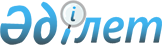 О внесении изменений в приказ Министра образования и науки Республики Казахстан от 7 апреля 2009 года № 167 "О некоторых вопросах по реализации постановления Правительства Республики Казахстан от 14 марта 2009 года № 317"
					
			Утративший силу
			
			
		
					Приказ Министра образования и науки Республики Казахстан от 11 июня 2010 года № 291. Зарегистрирован в Министерстве юстиции Республики Казахстан 7 июля 2010 года № 6327. Утратил силу приказом Министра образования и науки Республики Казахстан от 4 июня 2012 года № 255

      Сноска. Утратил силу приказом Министра образования и науки РК от 04.06.2012 № 255.      ПРИКАЗЫВАЮ:



      1. Внести в приказ Министра образования и науки Республики Казахстан от 7 апреля 2009 года № 167 "О некоторых вопросах по реализации постановления Правительства Республики Казахстан от 14 марта 2009 года № 317" (зарегистрированный в Реестре государственной регистрации нормативных правовых актов за № 5674, опубликованный в газете "Юридическая газета" от 29 мая 2009 года № 80 (1677)) следующие изменения:



      в Правилах проведения конкурса по присуждению образовательного гранта Первого Президента Республики Казахстан "Өркен" для оплаты обучения одаренных детей в специализированных организациях образования "Интеллектуальные школы Первого Президента Республики Казахстан", утвержденных указанным приказом:



      в пункте 3 третий абзац изложить в следующей редакции:

      "Профильными предметами для Школ физико-математического направления являются: в 7 классе математика, с 8 класса – физика и математика.";



      пункт 4 изложить в следующей редакции:

      "4. Комплексное тестирование в Школах физико-математического направления в 7 классе проводится по следующим предметам: математика, казахский, русский, английский языки, в 8-11 классах: физика, математика, казахский, русский, английский языки.";



      в пункте 6 слово "составляет" заменить словами "для 7 класса составляет - 60, для 8 класса -";



      в пункте 8 слова "пять дней" заменить словами "два дня".



      2. Департаменту дошкольного и среднего образования (Аршабеков Н.Р.) в установленном порядке:



      1) направить настоящий приказ на государственную регистрацию в Министерство юстиции Республики Казахстан;



      2) обеспечить официальное опубликование настоящего приказа после его государственной регистрации.



      3. Настоящий приказ вводится в действие со дня его первого официального опубликования.      Министр                                    Ж. Туймебаев
					© 2012. РГП на ПХВ «Институт законодательства и правовой информации Республики Казахстан» Министерства юстиции Республики Казахстан
				